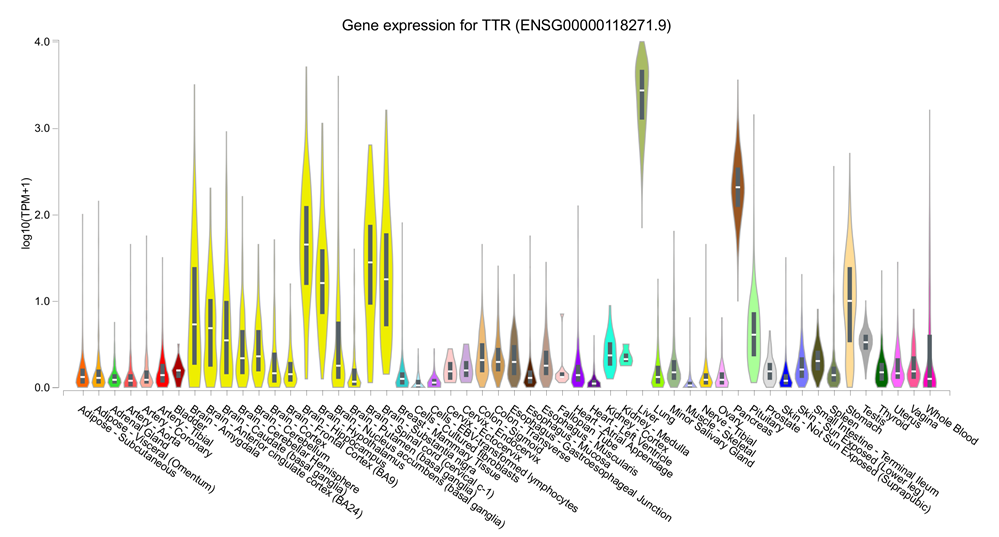 Supplementary Figure 1: TTR transcriptomic profile in 54 human tissues available from GTEx V8.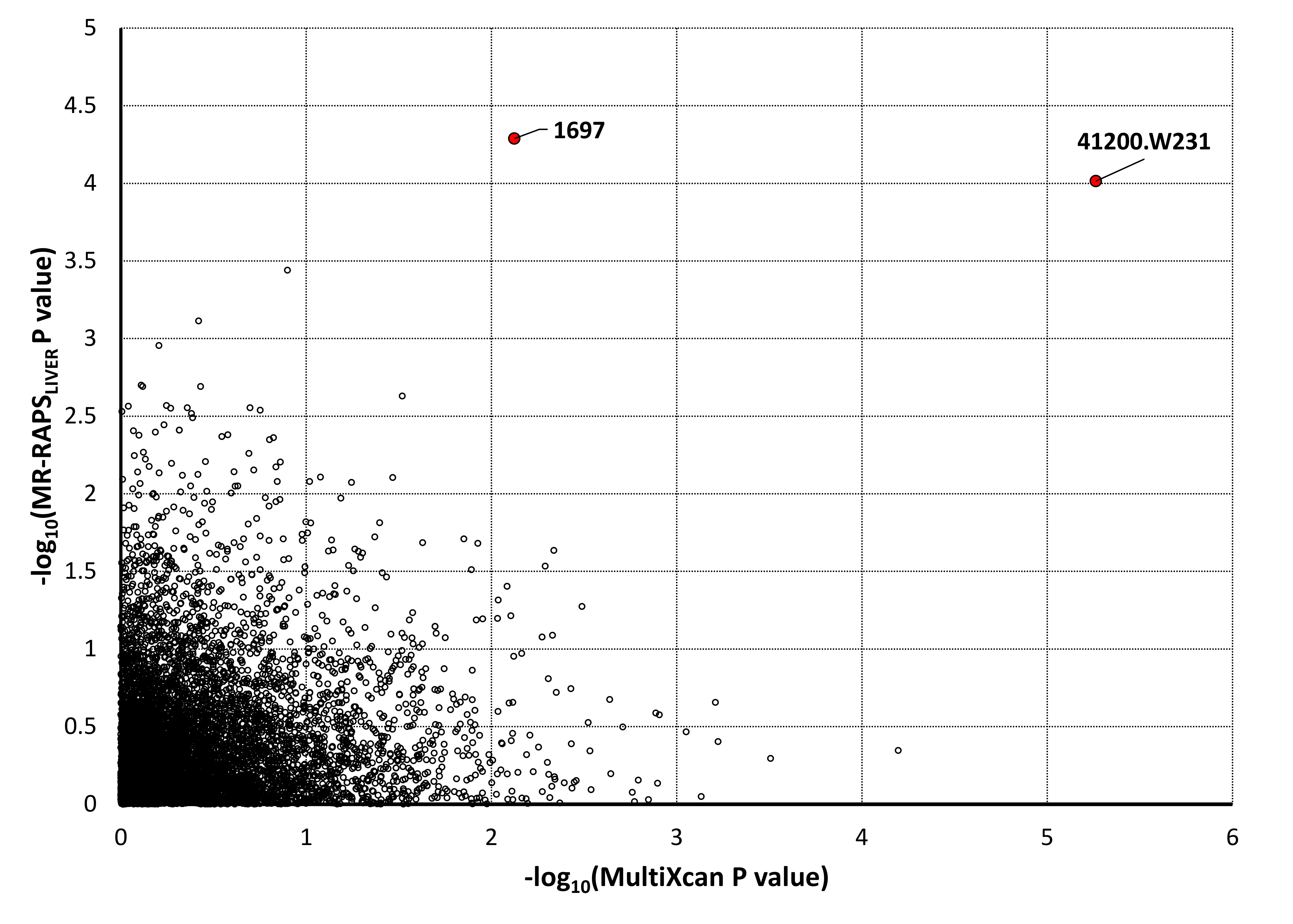 Supplementary Figure 2: Concordance between MultiXcan and MR-RAPSliver associations across the 7,149 traits assessed in UK Biobank cohort.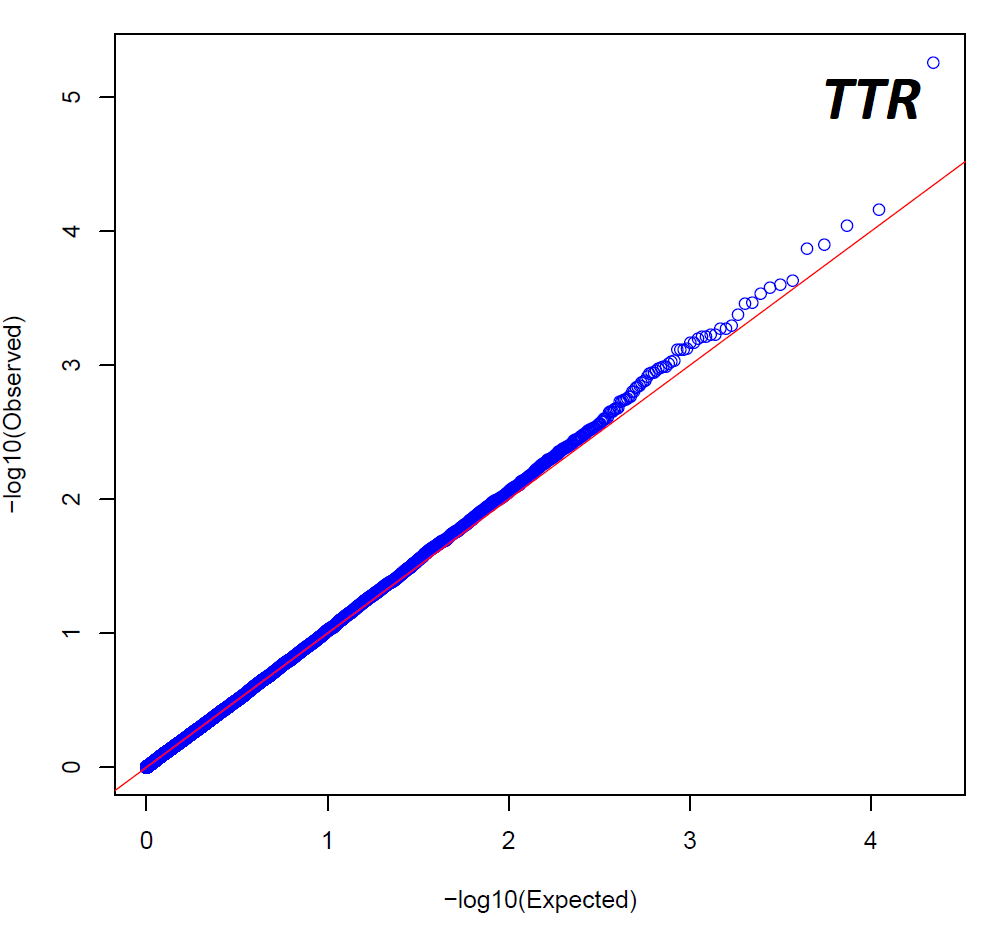 Supplementary Figure 3: QQ plot (lgc=0.996) of the transcriptome-wide association statics related to the phenotype 41200-W231.